2015兩岸大專生「國際貿易與商務」專題競賽壹、活動目標為激發大專生國際商務與貿易專業知識與創意學習的能力，並強化學生對於跨國交易及全球市場貿易形式的認識與瞭解，特舉辦2015「國際貿易與商務」專題競賽。貳、活動名稱2015兩岸大專生「國際貿易與商務」專題兩岸競賽。參、主辦單位國立臺北商業大學國際商務系、中華國際經貿研究學會、中國國際貿易促進委員會商業行業分會。肆、競賽徵稿主題(請同學擇一主題參加)（一）經濟貿易（二）財務金融（三）企業管理（四）行銷管理伍、活動期程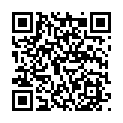 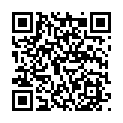 （一）初賽報名及繳件：1.報名方式：請至http://www.beclass.com/rid=18378f15552c24f57023報名並將智慧財產權聲明書（請參考附件二）以E-mail附加檔案方式傳送至 liu100@ntub.edu.tw。2.報名截止日：2015年11月13日（五）17:00止。3.參賽論文截稿日：2015年11月20日（五）15:00前提交（以E-mail附加檔案方式傳送至 liu100@ntub.edu.tw）。4.繳費截止日：2015年11月30日（一）17:00前繳交參賽費用新台幣 $2000。（二）決賽：1.決賽簡報繳交截止日：2015年12月4日（五）17:00止。2.決賽時間：2015年12月13日(日)。陸、決賽地點國立臺北商業大學承曦樓4樓5樓(405.406.505.506)。柒、參賽資格商管相關科系之大學在校生及專科部四、五年級學生。本競賽為團體賽形式，每支參賽隊伍以2至8人為原則。捌、投稿規則（一）引用參考資料須依著作權規定。（二）頁數篇幅以A4直式紙張10頁為限。（三）封面頁請載明專題名稱、參賽者（校名、系/科別、年級）、指導老師。（四）小論文資料格式請參考APA格式(http://zh.wikipedia.org/zh-tw/APA%E6%A0%BC%E5%BC%8F)。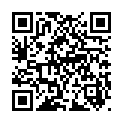 （五）投稿格式說明（請參考附件一）。（六）作品繳交方式：請以「pdf」或「doc」檔投稿，來信主旨名稱請以「校名_專題名稱」標示，請勿使用特殊字元或符號。請於論文截稿日期前將完稿電子檔寄至指定E-mail。電子檔名：【主題】專題名稱-論文.doc，例如：【經濟貿易】ECFA對兩岸經貿之影響-論文.doc。（七）作品涉及抄襲者，一經檢舉，且經查證屬實，取消參賽及得獎資格。玖、評審方式：比賽採二階段：（一）初賽：聘請各類專業教授及專家進行匿名評審，並於網頁公佈晉級決賽名單。（二）決賽：晉級決賽者需進行簡報（每隊至少1位參賽學生代表簡報），聘請相關專家學者進行評選。每隊簡報與答辯時間另行通知。（三）評分原則：總分100分，各評分項目配分比例如下：※如有下列情況者不予評分：1.委託他人製作或抄襲他人作品。2.內容違反中華民國現行法律或道德風俗者。3.報名資料不完整者、製作規格不符或影音內容無法觀看者。拾、獎勵辦法（主辦單位可視隊伍表現斟酌增加獎項;並保留斟酌調整獎金金額之權利）（一）第一名：獎金新台幣5,000元及獎狀。（二）第二名：獎金新台幣3,000元及獎狀。（三）第三名：獎金新台幣2,000元及獎狀。（四）佳  作：數名（名額依參賽人數由主辦單位調整之），頒發獎狀。備註：参賽隊伍獲入圍後，隊員皆可獲得參賽證明。拾壹、決賽得獎名單公佈方式：以E-mail方式通知得獎者，並公佈於國立臺北商業大學國際商務系網站http://ib.ntub.edu.tw/bin/home.php。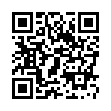 拾貳、競賽日程：註：實際日程如有異動以網站公告為主拾参、連絡方式：連絡人：國立臺北大學國際商務系  廖秀依電話：(02) 2322-6393傳真：(02) 2322-6395拾肆、指定帳戶： 【參賽費用新台幣 $2000】
   金融機構名稱:臺灣銀行城中分行
   戶名:國立臺北商業大學402專戶
   帳號:045036070028請各參賽隊伍於匯款後，將匯款單掃描至hsiuyi1006@ntub.edu.tw給 廖秀依小姐，務必在信件內註明開立收據是個人名字或學校全名及統編，敬請附上聯絡人姓名及電話。
謝謝您。競賽類別初賽決賽評分項目分配比例1.創意(40%)2.主題呈現與文章結構(30%)3.內容完整與文字流暢性(30%)1.現場簡報表現與答辯(30%)2.創意(30%)3.主題呈現與文章結構(20%)4.內容完整與文字流暢性(20%)事項時間報名截止日2015/11/13（五）15:00止參賽論文截稿日2015/11/20（五）網站公布進入決賽名單與地點時間2015/11/27（五）17:00繳費截止日2015/11/30（一）17:00 前繳交參賽費用新台幣 $2000。決賽簡報繳交截止日2015/12/4（五）決賽日期2015/12/13（日）